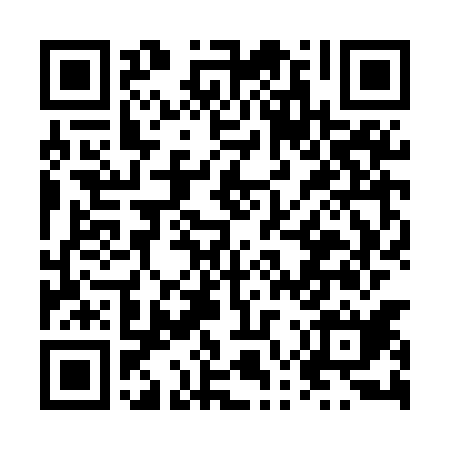 Ramadan times for Klobuczyno, PolandMon 11 Mar 2024 - Wed 10 Apr 2024High Latitude Method: Angle Based RulePrayer Calculation Method: Muslim World LeagueAsar Calculation Method: HanafiPrayer times provided by https://www.salahtimes.comDateDayFajrSuhurSunriseDhuhrAsrIftarMaghribIsha11Mon4:124:126:1111:573:465:455:457:3712Tue4:104:106:0911:573:475:475:477:3913Wed4:074:076:0611:573:495:485:487:4114Thu4:044:046:0411:573:515:505:507:4315Fri4:014:016:0211:563:525:525:527:4516Sat3:593:595:5911:563:545:545:547:4717Sun3:563:565:5711:563:555:565:567:5018Mon3:533:535:5411:563:575:585:587:5219Tue3:503:505:5211:553:586:006:007:5420Wed3:473:475:4911:554:006:026:027:5621Thu3:453:455:4711:554:016:046:047:5822Fri3:423:425:4411:544:036:066:068:0123Sat3:393:395:4211:544:046:076:078:0324Sun3:363:365:3911:544:066:096:098:0525Mon3:333:335:3711:534:076:116:118:0826Tue3:303:305:3411:534:096:136:138:1027Wed3:273:275:3211:534:106:156:158:1228Thu3:243:245:2911:534:126:176:178:1529Fri3:213:215:2711:524:136:196:198:1730Sat3:173:175:2411:524:146:216:218:2031Sun4:144:146:2212:525:167:237:239:221Mon4:114:116:1912:515:177:247:249:252Tue4:084:086:1712:515:197:267:269:273Wed4:054:056:1412:515:207:287:289:304Thu4:014:016:1212:505:217:307:309:325Fri3:583:586:0912:505:237:327:329:356Sat3:553:556:0712:505:247:347:349:387Sun3:513:516:0512:505:257:367:369:408Mon3:483:486:0212:495:277:387:389:439Tue3:443:446:0012:495:287:397:399:4610Wed3:413:415:5712:495:297:417:419:49